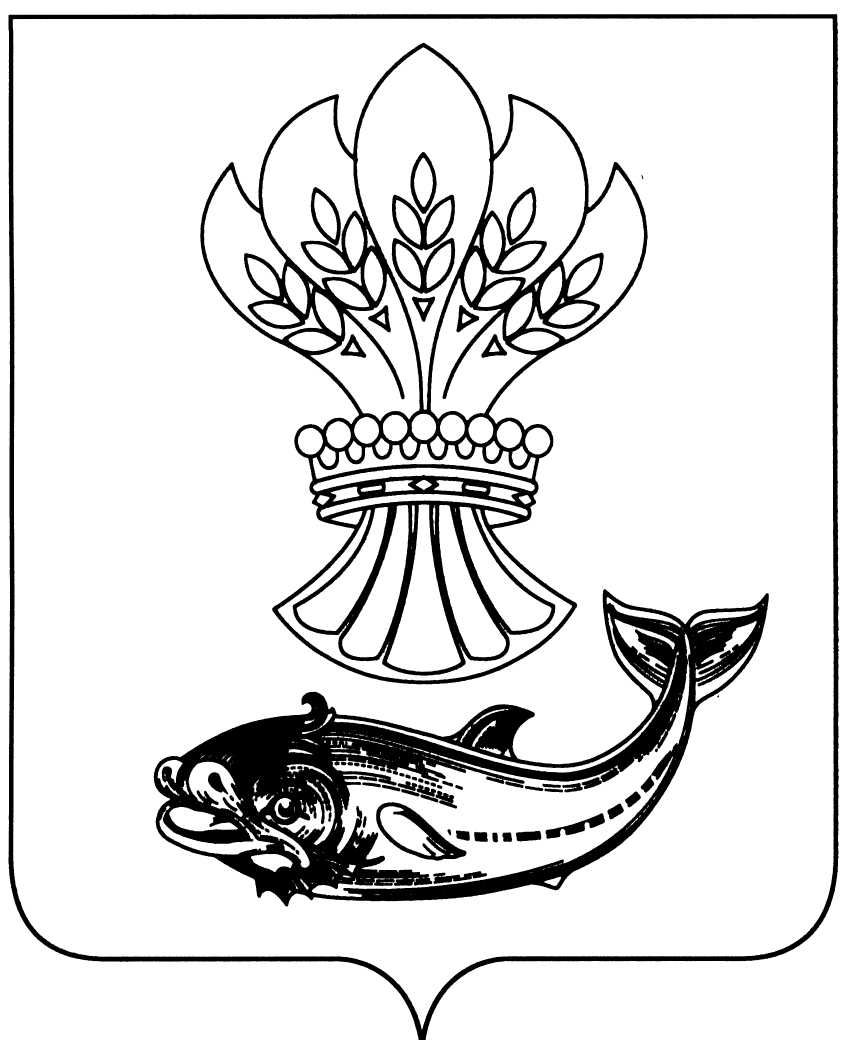 АДМИНИСТРАЦИЯПАНИНСКОГО  МУНИЦИПАЛЬНОГО  РАЙОНАВОРОНЕЖСКОЙ  ОБЛАСТИПОСТАНОВЛЕНИЕот 22.12.2022 г. № 544р.п. ПаниноОб определении случаевосуществления банковскогосопровождения контрактов,предметом которых являетсяпоставка товаров, выполнение работ,оказание услуг для обеспечениямуниципальных нуждВ соответствии с частью 2 статьи 35 Федерального закона от 05.04.2013 N 44-ФЗ "О контрактной системе в сфере закупок товаров, работ, услуг для обеспечения государственных и муниципальных нужд", постановлением Правительства Российской Федерации от 20.09.2014 N 963 "Об осуществлении банковского сопровождения контрактов", администрация Панинского муниципального района п о с т а н о в л я е т : 1. Установить, что минимальный размер начальной (максимальной) цены контракта, цены контракта, заключаемого с единственным поставщиком (подрядчиком, исполнителем), с учетом значения которого администрация Панинского муниципального района Воронежской области определяет случаи осуществления банковского сопровождения контрактов, предметом которых являются поставка товаров, выполнение работ, оказание услуг для обеспечения нужд администрация Панинского муниципального района Воронежской области, составляет:а) в отношении банковского сопровождения контракта, заключающегося в проведении банком, привлеченным поставщиком (подрядчиком, исполнителем) или заказчиком, мониторинга расчетов в рамках исполнения контракта, не менее 50 млн. рублей ;б) в отношении банковского сопровождения контракта, предусматривающего привлечение поставщиком (подрядчиком, исполнителем) или заказчиком банка в целях оказания услуг, позволяющих обеспечить соответствие принимаемых товаров, работ (их результатов), услуг условиям контракта, не менее 500  млрд. рублей.2. Опубликовать настоящее постановление в официальном периодическом печатном издании Панинского муниципального района Воронежской области «Панинский муниципальный вестник».3. Настоящее постановление вступает в силу со дня его официального опубликования и  распространяется на правоотношения, возникшие с 01 января 2022 года.4.  Контроль за исполнением настоящего постановления возложить на заместителя  главы  администрации Панинского  муниципального  района Воронежской области – начальника отдела по управлению муниципальным имуществом и экономическому развитию   Сафонову О.В.Глава Панинского муниципального района                                                    Н.В. Щеглов